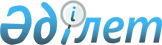 О внесении изменений в решение Жамбылского районного маслихата от 22 декабря 2022 года № 28-2 "О районном бюджете на 2023-2025 годы"Решение Жамбылского районного маслихата Жамбылской области от 18 августа 2023 года № 5-2
      РЕШИЛ:
      1. Внести в решение Жамбылского районного маслихата "О районном бюджете на 2023-2025 годы" от 22 декабря 2022 года №28-2 (зарегистрировано в Реестре государственной регистрации нормативных правовых актов под №176317) следующие изменения:
      1. Утвердить районный бюджет на 2023-2025 годы согласно приложениям 1, 2, 3 в том числе на 2023 год в следующих объемах:
      1) доходы – 11 310 912 тысяч тенге:
      налоговые поступления – 5 633 698 тысяч тенге;
      неналоговые поступления – 36 976 тысяч тенге;
      поступления от продажи основного капитала – 141 375 тысяч тенге;
      поступления трансфертов – 5 498 863 тысяч тенге.
      2) затраты – 13 260 121 тысяч тенге:
      3) чистое бюджетное кредитование – -11 695 тысяч тенге, в том числе:
      бюджетные кредиты – 20 700 тысяч тенге;
      погашение бюджетных кредитов 32 395 тысяч тенге;
      4) сальдо по операциям с финансовыми активами – 0 тысяч тенге:
       приобретение финансовых активов – 0 тысяч тенге;
       поступления от продажи финансовых активов государства – 0 тысяч тенге;
      5) дефицит (профицит) бюджета – - 1 937 514 тысяч тенге;
      6) финансирование дефицита (использование профицита) бюджета – 1 937 514 тысяч тенге: 
      поступление займов – 20 700 тысяч тенге;
      погашение займов – 31 552 тысяч тенге;
      используемые остатки бюджетных средств – 1 948 366 тысяч тенге".
      Приложение 1 к указанному решению изложить в новой редакции согласно приложению к настоящему решению.
      2. Настоящее решение вводится в действие с 1 января 2023 года. Бюджет Жамбылского района на 2023 год
					© 2012. РГП на ПХВ «Институт законодательства и правовой информации Республики Казахстан» Министерства юстиции Республики Казахстан
				
      Председатель Жамбылского 

      районного маслихата 

М. Шайдаев
Приложение к решению Жамбылского районного маслихата от 18 августа 2023 года № 5-2
Категория
Категория
Категория
Категория
сумма, тысяч тенге
Класс
Класс
Класс
сумма, тысяч тенге
Подкласс
Подкласс
Наименование
1. ДОХОДЫ
11310912
1
НАЛОГОВЫЕ ПОСТУПЛЕНИЯ 
5633698
01
Подоходный налог
2038276
1
Корпоративный подоходный налог с юридических лиц, за исключением поступлений от организаций нефтяного сектора
854000
2
Индивидуальный подоходный налог
1184276
03
Социальный налог
960062
1
Социальный налог
960062
04
Hалоги на собственность
1500372
1
Hалоги на имущество
1499640
3
Земельный налог 
732
05
Внутренние налоги на товары, работы и услуги
1122162
2
Акцизы
1101936
3
Поступления за использование природных и других ресурсов
7199
4
Сборы за ведение предпринимательской и профессиональной деятельности
13027
07
Прочие налоги
1195
1
Прочие налоги
1195
08
Обязательные платежи, взимаемые за совершение юридически значимых действий и (или) выдачу документов уполномоченными на то государственными органами или должностными лицами
11631
1
Государственная пошлина
11631
2
НЕНАЛОГОВЫЕ ПОСТУПЛЕНИЯ
36976
01
Доходы от государственной собственности
3594
5
Доходы от аренды имущества, находящегося в республиканской собственности
3594
06
Прочие неналоговые поступления
33382
1
Прочие неналоговые поступления
33382
3
ПОСТУПЛЕНИЯ ОТ ПРОДАЖИ ОСНОВНОГО КАПИТАЛА
141375
01
Продажа государственного имущества, закрепленного за государственными учреждениями
20
1
Продажа государственного имущества, закрепленного за государственными учреждениями
20
03
Продажа земли и нематериальных активов
141355
1
Продажа земли
121355
2
Продажа нематериальных активов
20000
4
ПОСТУПЛЕНИЯ ТРАНСФЕРТОВ
5498863
02
Трансферты из вышестоящих органов государственного управления
5498863
2
Трансферты из областного бюджета
5498863
Функциональная группа
Функциональная группа
Функциональная группа
Функциональная группа
2023 год, сумма,
тысяч тенге
Администратор бюджетных программ
Администратор бюджетных программ
Администратор бюджетных программ
2023 год, сумма,
тысяч тенге
Программа
Программа
2023 год, сумма,
тысяч тенге
Наименование
2023 год, сумма,
тысяч тенге
2. Затраты
13260121
01
Государственные услуги общего характера
3873263
112
Аппарат маслихата района (города областного значения)
58681
001
Услуги по обеспечению деятельности маслихата района (города областного значения)
55841
003
Капитальные расходы государственного органа
2840
122
Аппарат акима района (города областного значения)
339159
001
Услуги по обеспечению деятельности акима района (города областного значения)
248080
003
Капитальные расходы государственного органа 
91079
452
Отдел финансов района (города областного значения)
700056
001
Услуги по реализации государственной политики в области исполнения бюджета района и управления коммунальной собственностью района (города областного значения)
34338
003
Проведение оценки имущества в целях налогообложения
2500
010
Приватизация, управление коммунальным имуществом, постприватизационная деятельность и регулирование споров, связанных с этим
1000
018
Капитальные расходы государственного органа 
620
113
Целевые текущие трансферты из местных бюджетов
661598
453
Отдел экономики и бюджетного планирования района (города областного значения)
34738
001
Услуги по реализации государственной политики в области формирования и развития экономической политики, системы государственного планирования 
33174
004
Капитальные расходы государственного органа 
1564
458
Отдел жилищно-коммунального хозяйства, пассажирского транспорта и автомобильных дорог района (города областного значения)
2482132
001
Услуги по реализации государственной политики на местном уровне в области жилищно-коммунального хозяйства, пассажирского транспорта и автомобильных дорог 
133090
013
Капитальные расходы государственного органа
60619
113
Целевые текущие трансферты из местных бюджетов
2288423
466
Отдел архитектуры, градостроительства и строительства района (города областного значения)
231676
040
Развитие объектов государственных органов
231676
494
Отдел предпринимательства и промышленности района (города областного значения)
26821
001
Услуги по реализации государственной политики на местном уровне в области развития предпринимательства, промышленности и туризма
26301
003
Капитальные расходы государственного органа
520
02
Оборона
32353
122
Аппарат акима района (города областного значения)
32353
005
Мероприятия в рамках исполнения всеобщей воинской обязанности
7830
006
Предупреждение и ликвидация чрезвычайных ситуаций масштаба района (города областного значения)
10338
007
Мероприятия по профилактике и тушению степных пожаров районного (городского) масштаба, а также пожаров в населенных пунктах, в которых не созданы органы государственной противопожарной службы
14185
03
Общественный порядок, безопасность, правовая, судебная, уголовно-исполнительная деятельность
54611
458
Отдел жилищно-коммунального хозяйства, пассажирского транспорта и автомобильных дорог района (города областного значения)
32111
021
Обеспечение безопасности дорожного движения в населенных пунктах
32111
466
Отдел архитектуры, градостроительства и строительства района (города областного значения)
22500
066
Строительство объектов общественного порядка и безопасности
22500
06
Социальная помощь и социальное обеспечение
1743516
451
Отдел занятости и социальных программ района (города областного значения)
467852
005
Государственная адресная социальная помощь
467852
451
Отдел занятости и социальных программ района (города областного значения)
1024038
002
Программа занятости
512878
004
Оказание социальной помощи на приобретение топлива специалистам здравоохранения, образования, социального обеспечения, культуры, спорта и ветеринарии в сельской местности в соответствии с законодательством Республики Казахстан
65900
006
Оказание жилищной помощи 
2000
007
Социальная помощь отдельным категориям нуждающихся граждан по решениям местных представительных органов
122078
010
Материальное обеспечение детей-инвалидов, воспитывающихся и обучающихся на дому
6831
014
Оказание социальной помощи нуждающимся гражданам на дому
55050
017
Обеспечение нуждающихся инвалидов протезно-ортопедическими, сурдотехническими и тифлотехническими средствами, специальными средствами передвижения, обязательными гигиеническими средствами, а также предоставление услуг санаторно-курортного лечения, специалиста жестового языка, индивидуальных помощников в соответствии с индивидуальной программой реабилитации инвалида
51425
023
Обеспечение деятельности центров занятости населения
207876
451
Отдел занятости и социальных программ района (города областного значения)
251626
001
Услуги по реализации государственной политики на местном уровне в области обеспечения занятости и реализации социальных программ для населения
51116
011
Оплата услуг по зачислению, выплате и доставке пособий и других социальных выплат
1226
050
Обеспечение прав и улучшение качества жизни инвалидов в Республике Казахстан
189169
054
Размещение государственного социального заказа в неправительственных организациях
0
067
Капитальные расходы подведомственных государственных учреждений и организаций
680
113
Целевые текущие трансферты из местных бюджетов
9435
07
Жилищно-коммунальное хозяйство
1588950
458
Отдел жилищно-коммунального хозяйства, пассажирского транспорта и автомобильных дорог района (города областного значения)
256875
003
Организация сохранения государственного жилищного фонда
3400
058
Развитие системы водоснабжения и водоотведения в сельских населенных пунктах
253475
463
Отдел земельных отношений района (города областного значения)
59796
016
Изъятие земельных участков для государственных нужд
59796
466
Отдел архитектуры, градостроительства и строительства района (города областного значения)
1125015
003
Проектирование и (или) строительство, реконструкция жилья коммунального жилищного фонда
500000
004
Проектирование, развитие и (или) обустройство инженерно-коммуникационной инфраструктуры
625015
458
Отдел жилищно-коммунального хозяйства, пассажирского транспорта и автомобильных дорог района (города областного значения)
73148
012
Функционирование системы водоснабжения и водоотведения
48707
028
Развитие коммунального хозяйства
24441
466
Отдел архитектуры, градостроительства и строительства района (города областного значения)
0
007
Развитие благоустройства городов и населенных пунктов
0
458
Отдел жилищно-коммунального хозяйства, пассажирского транспорта и автомобильных дорог района (города областного значения)
74116
016
Обеспечение санитарии населенных пунктов
16135
018
Благоустройство и озеленение населенных пунктов
57981
08
Культура, спорт, туризм и информационное пространство
1439286
455
Отдел культуры и развития языков района (города областного значения)
572537
003
Поддержка культурно-досуговой работы
551096
009
Обеспечение сохранности историко - культурного наследия и доступа к ним
21441
466
Отдел архитектуры, градостроительства и строительства района (города областного значения)
213367
011
Развитие объектов культуры
213367
465
Отдел физической культуры и спорта района (города областного значения)
176628
001
Услуги по реализации государственной политики на местном уровне в сфере физической культуры и спорта
27828
005
Развитие массового спорта и национальных видов спорта 
140500
006
Проведение спортивных соревнований на районном (города областного значения) уровне
2800
007
Подготовка и участие членов сборных команд района (города областного значения) по различным видам спорта на областных спортивных соревнованиях
5500
466
Отдел архитектуры, градостроительства и строительства района (города областного значения)
10000
008
Развитие объектов спорта
10000
455
Отдел культуры и развития языков района (города областного значения)
217298
006
Функционирование районных (городских) библиотек
216598
007
Развитие государственного языка и других языков народа Казахстана
700
456
Отдел внутренней политики района (города областного значения)
50500
002
Услуги по проведению государственной информационной политики через газеты и журналы 
50500
455
Отдел культуры и развития языков района (города областного значения)
50109
001
Услуги по реализации государственной политики на местном уровне в области развития языков и культуры
25254
010
Капитальные расходы государственного органа
2288
032
Капитальные расходы подведомственных государственных учреждений и организаций
22567
456
Отдел внутренней политики района (города областного значения)
148847
001
Услуги по реализации государственной политики на местном уровне в области информации, укрепления государственности и формирования социального оптимизма граждан
36752
003
Реализация мероприятий в сфере молодежной политики
101585
006
Капитальные расходы государственного органа
7910
032
Капитальные расходы подведомственных государственных учреждений и организаций
2600
09
Топливно-энергетический комплекс и недропользование
39701
458
Отдел жилищно-коммунального хозяйства, пассажирского транспорта и автомобильных дорог района (города областного значения)
39701
036
'Развитие газотранспортной системы
39701
10
Сельское, водное, лесное, рыбное хозяйство, особо охраняемые природные территории, охрана окружающей среды и животного мира, земельные отношения
310299
453
Отдел экономики и бюджетного планирования района (города областного значения)
15900
099
Реализация мер по оказанию социальной поддержки специалистов
15900
462
Отдел сельского хозяйства района (города областного значения)
38236
001
Услуги по реализации государственной политики на местном уровне в сфере сельского хозяйства
37466
006
Капитальные расходы государственного органа 
770
466
Отдел архитектуры, градостроительства и строительства района (города областного значения)
222079
010
Развитие объектов сельского хозяйства
222079
463
Отдел земельных отношений района (города областного значения)
32638
001
Услуги по реализации государственной политики в области регулирования земельных отношений на территории района (города областного значения)
29182
006
Землеустройство, проводимое при установлении границ районов, городов областного значения, районного значения, сельских округов, поселков, сел.
2956
007
Капитальные расходы государственного органа
500
458
Отдел жилищно-коммунального хозяйства, пассажирского транспорта и автомобильных дорог района (города областного значения)
1446
057
Содержание приютов, пунктов временного содержания для животных
1446
11
Промышленность, архитектурная, градостроительная и строительная деятельность
115358
466
Отдел архитектуры, градостроительства и строительства района (города областного значения)
115358
001
Услуги по реализации государственной политики в области строительства, улучшения архитектурного облика городов, районов и населенных пунктов области и обеспечению рационального и эффективного градостроительного освоения территории района (города областного значения)
36508
013
Разработка схем градостроительного развития территории района, генеральных планов городов районного (областного) значения, поселков и иных сельских населенных пунктов
78850
12
Транспорт и коммуникации
584993
458
Отдел жилищно-коммунального хозяйства, пассажирского транспорта и автомобильных дорог района (города областного значения)
584993
022
Развитие транспортной инфраструктуры
160000
023
Обеспечение функционирования автомобильных дорог
55000
037
Субсидирование пассажирских перевозок по социально значимым городским (сельским), пригородным и внутрирайонным сообщениям Субсидирование пассажирских перевозок по социально значимым городским (сельским), пригородным и внутрирайонным сообщениям
49757
045
Капитальный и средний ремонт автомобильных дорог районного значения и улиц населенных пунктов
320236
13
Прочие
1676536
452
Отдел финансов района (города областного значения)
114291
012
Резерв местного исполнительного органа района (города областного значения) 
114291
458
Отдел жилищно-коммунального хозяйства, пассажирского транспорта и автомобильных дорог района (города областного значения)
87113
055
Развитие индустриальной инфраструктуры в рамках Государственной программы поддержки и развития бизнеса "Дорожная карта бизнеса-2025"
87113
065
Формирование или увеличение уставного капитала юридических лиц
0
466
Отдел архитектуры, градостроительства и строительства района (города областного значения)
1475132
079
Развитие социальной и инженерной инфраструктуры сельских населенных путктов в рамках проекта "Ауыл-Ел бесігі"
1475132
14
Обслуживание долга
33
452
Отдел финансов района (города областного значения)
33
013
Обслуживание долга местных исполнительных органов по выплате вознаграждении и иных платежей по займам из областного бюджета
33
15
Трансферты
1801222
452
Отдел финансов района (города областного значения)
562265
006
Возврат неиспользованных (недоиспользованных) целевых трансфертов
1003
024
Целевые текущие трансферты из нижестоящего бюджета на компенсацию потерь вышестоящего бюджета в связи с изменением законодательства
1238957
038
Субвенции
328210
054
Возврат сумм неиспользованных (недоиспользованных) целевых трансфертов, выделенных из республиканского бюджета за счет целевого трансферта из Национального фонда Республики Казахстан
233052
3. Чистое бюджетное кредитование
-11695
Бюджетные кредиты
20700
10
Сельское, водное, лесное, рыбное хозяйство, особо охраняемые природные территории, охрана окружающей среды и животного мира, земельные отношения
20700
453
Отдел экономики и бюджетного планирования района
20700
006
Бюджетные кредиты для реализации мер социальной поддержки специалистов
20700
Функциональная группа
Функциональная группа
Функциональная группа
Функциональная группа
Администратор бюджетных программ
Администратор бюджетных программ
Администратор бюджетных программ
Программа
Программа
Погашение бюджетных кредитов
32395
Категория
Категория
Категория
Категория
Класс
Класс
Класс
Подкласс
Подкласс
5
Погашение бюджетных кредитов
32395
01
Погашение бюджетных кредитов
32395
1
Погашение бюджетных кредитов, выданных из государственного бюджета
32395
Функциональная группа
Функциональная группа
Функциональная группа
Функциональная группа
Администратор бюджетных программ
Администратор бюджетных программ
Администратор бюджетных программ
Программа
Программа
4.Сальдо по операциям с финансовыми активами:
0
Приобретение финансовых активов
0
Категория
Категория
Категория
Категория
Класс
Класс
Класс
Подкласс
Подкласс
Поступления от продажи финансовых активов государства
0
01
Поступления от продажи финансовых активов государства
0
1
Поступления от продажи финансовых активов внутри страны
0
Функциональная группа
Функциональная группа
Функциональная группа
Функциональная группа
Администратор бюджетных программ
Администратор бюджетных программ
Администратор бюджетных программ
Программа
Программа
5. Дефицит (профицит) бюджета
-1937514
6. Финансирование дефицита (использование профицита) бюджета
1937514
Категория
Категория
Категория
Категория
Класс
Класс
Класс
Подкласс
Подкласс
7
Поступления займов
20700
01
Внутренние государственные займы
20700
2
Договоры займа
20700
16
Погашение займов
31552
452
Отдел финансов района (города областного значения)
31552
008
Погашение долга местного исполнительного органа перед вышестоящим бюджетом
31552
8
Движение остатков бюджетных средств
1948366